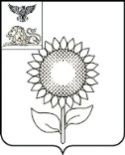 Б Е Л Г О Р О Д С К А Я   О Б Л А С Т ЬРАСПОРЯЖЕНИЕПРЕДСЕДАТЕЛЯ СОВЕТА ДЕПУТАТОВ 
АЛЕКСЕЕВСКОГО ГОРОДСКОГО ОКРУГААлексеевка                        «15»  апреля   2021  года				                      № 32-рО назначении публичных слушаний по предоставлению разрешения на отклонение от предельных параметров  разрешенного строительства на земельный участок с кадастровым номером 31:22:2005004:13, расположенный по адресу:  Белгородская обл., Алексеевский городской округ, с. Бубликово, ул. Заречная, 18,  по заявлению Бессараб В.Е.	В соответствии с Федеральным законом от 06.10.2003 года № 131-ФЗ «Об общих принципах организации местного самоуправления в Российской Федерации», ст. 40 Градостроительного кодекса Российской Федерации, руководствуясь Порядком организации и проведения публичных слушаний, общественных обсуждений на территории Алексеевского городского округа:	1. Назначить публичные слушания по предоставлению разрешения на отклонение от предельных параметров разрешенного строительства на земельный участок с кадастровым номером 31:22:2005004:13, расположенный  по адресу: Белгородская обл., Алексеевский городской округ, с. Бубликово,       ул. Заречная, 18, по заявлению Бессараб В.Е.	2. Провести публичные слушания в помещении управления архитектуры администрации Алексеевского городского округа (г. Алексеевка, ул. Победы, д.67, 3 этаж) 30 апреля 2021 года в 15 часов 00 минут.	3. Назначить председательствующим на публичных слушаниях Дейнега Юрия Евгеньевича – первого заместителя главы администрации Алексеевского городского округа, председателя комитета по ЖКХ, архитектуре и строительству.4. Организацию и проведение публичных слушаний по предоставлению разрешения на отклонение от предельных параметров разрешенного строительства на земельный участок с кадастровым номером 31:22:2005004:13, расположенный  по адресу: Белгородская обл., Алексеевский городской округ,  с. Бубликово,   ул. Заречная, 18, по заявлению Бессараб В.Е. возложить на комиссию по землепользованию и застройке Алексеевского городского округа.5. Письменные обращения (предложения, замечания) правообладателей смежных земельных участков, а также уведомления об  участии в публичных слушаниях принимаются с 15 по 23 апреля 2021 года  в месте проведения публичных слушаний в рабочие дни с 9:00 до 12:00.	6. Настоящее распоряжение опубликовать в порядке, предусмотренном Уставом Алексеевского городского округа и разметить на официальном сайте органов местного самоуправления Алексеевского городского округа в сети Интернет.	7. Контроль за исполнением настоящего распоряжения возложить на заместителя председателя Совета депутатов Алексеевского городского округа Маринина А.П. Председатель Совета депутатовАлексеевского городского округа                                      		 И.Ю. Ханина